Załącznik nr 1 do Rozporządzenia Wojewody Mazowieckiego z dnia 26 lipca 2023 r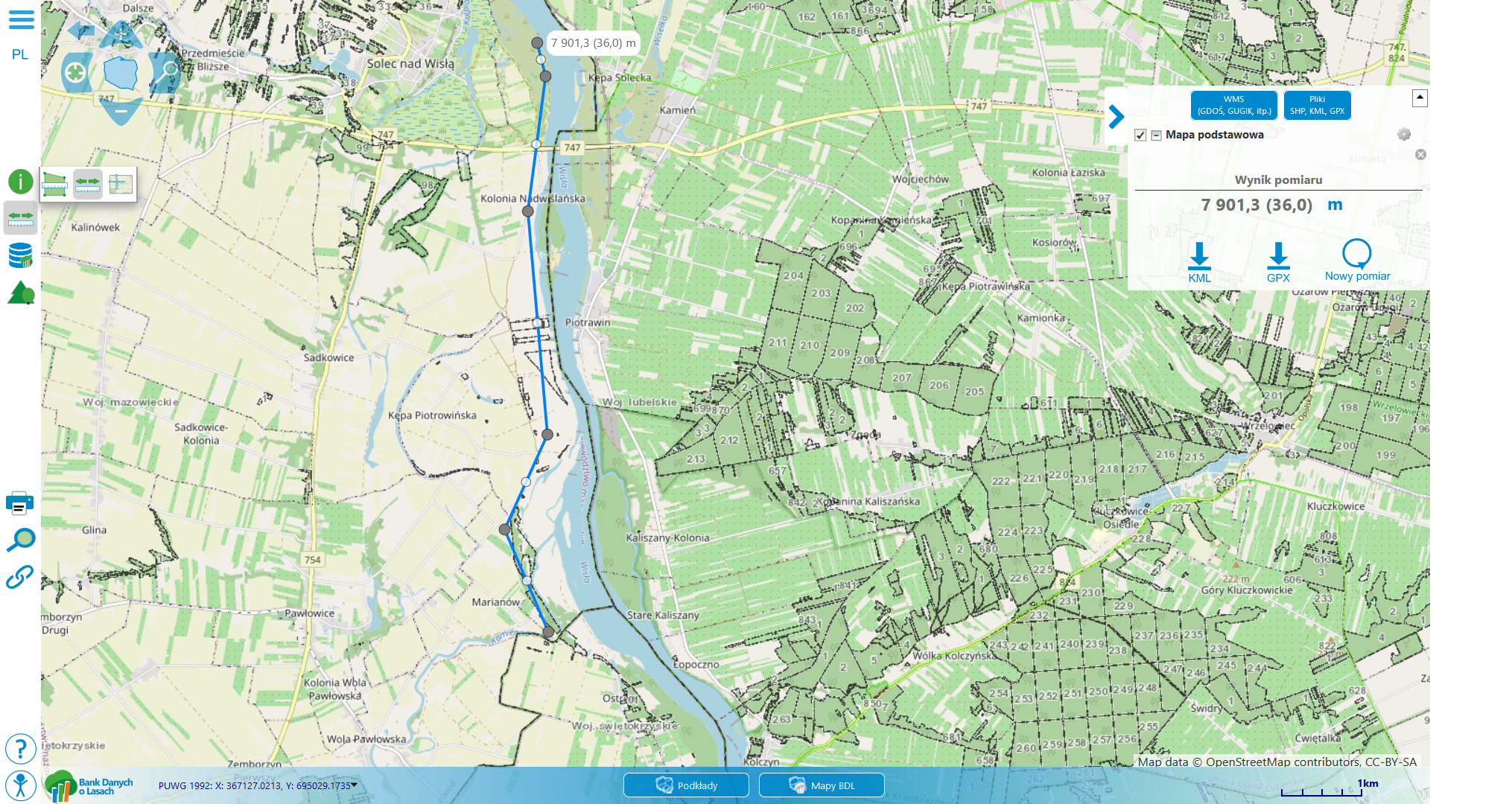 Załącznik nr 2 do Rozporządzenia Wojewody Mazowieckiego z dnia 26 lipca 2023 rZałącznik nr 3 do Rozporządzenia Wojewody Mazowieckiego z dnia 26 lipca 2023 r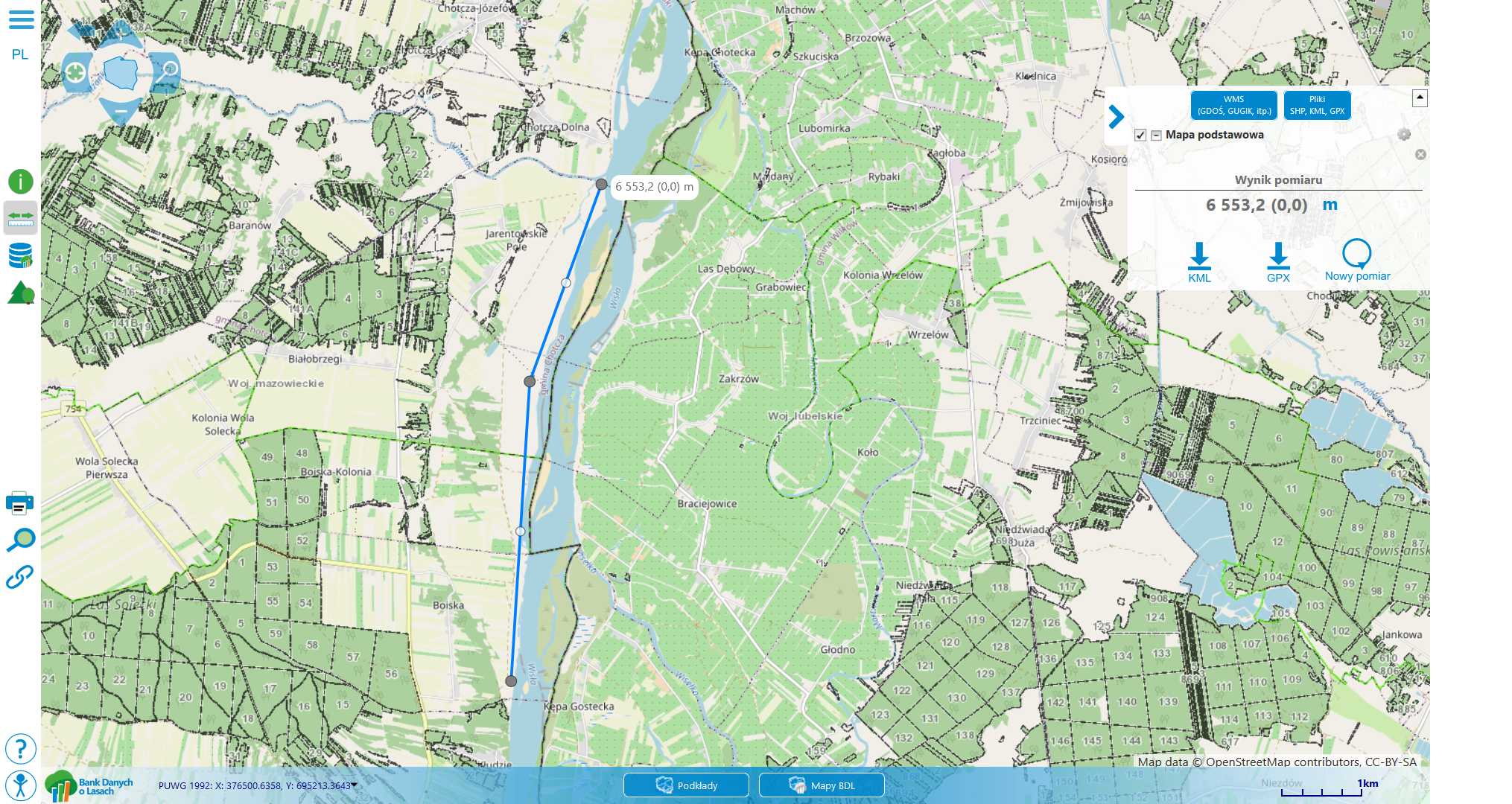 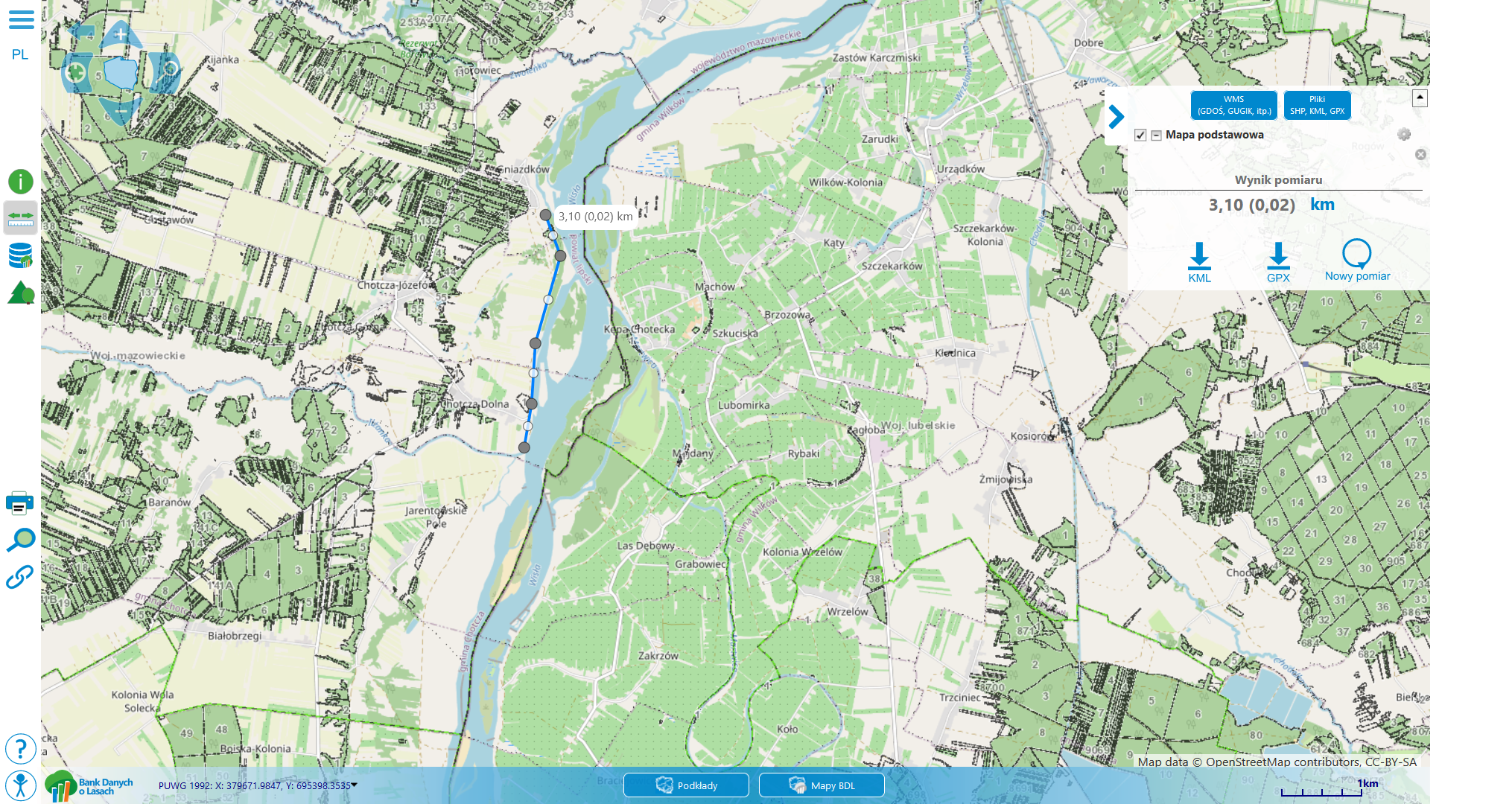 Załącznik nr 4 do Rozporządzenia Wojewody Mazowieckiego z dnia 26 lipca 2023 r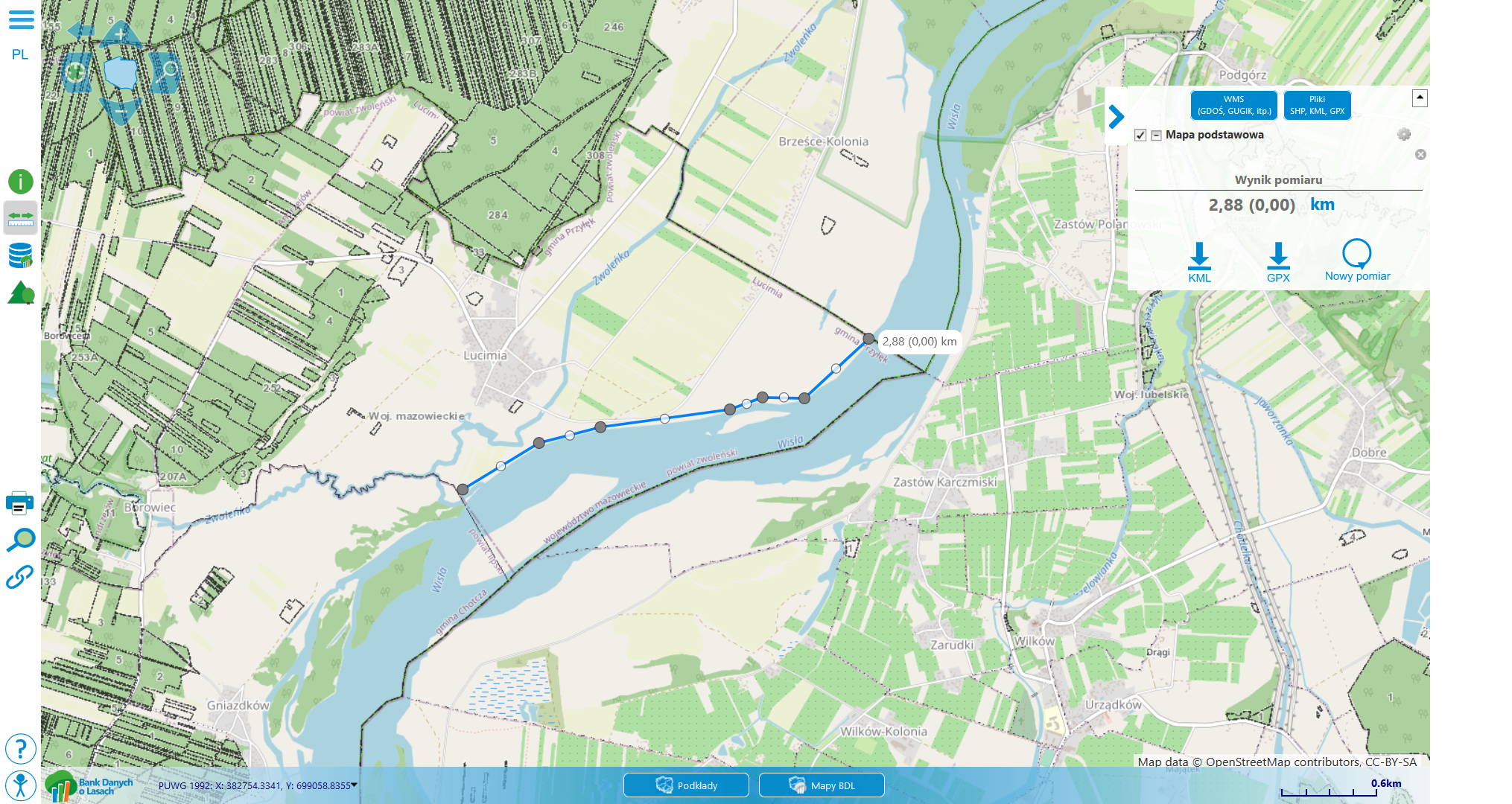 